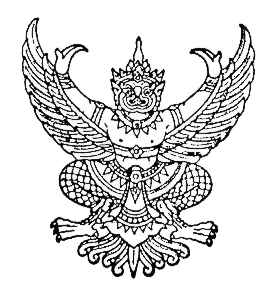 	ใบสมัครรับเลือกตั้ง                สมาชิกสภาเทศบาลนครอุบลราชธานี                เขตเลือกตั้งที่ ....... (ถ้ามี) อำเภอ/เมือง                           จังหวัด อุบลราชธานี 	_______________   ใบรับสมัครลำดับที่ ......... (สำหรับเจ้าหน้าที่กรอกภายหลังการออกใบรับสมัคร)(๑)  ชื่อ (นาย/นาง/นางสาว/ยศ) ................................(๒)  สัญชาติ ........................ อายุ ................. ปี(๓)  เลขประจำตัวประชาชน     (๔)  เกิดวันที่ .......... เดือน ........................ พ.ศ. .........(๕)  สถานที่เกิด .(ระบุสถานที่).หรือบ้านเลขที่ .............. หมู่ที่ ..............       ตรอก ..................... ซอย ......................... ถนน .......................      ตำบล/แขวง ............................ อำเภอ/เขต .............................      จังหวัด ............................... รหัสไปรษณีย์ ...............................(๖)  ที่อยู่ปัจจุบัน(ตามทะเบียนบ้าน)บ้านเลขที่ ............... หมู่ที่ ........ ตรอก ............. ซอย ...................... ถนน .................      ตำบล/แขวง .................................... อำเภอ/เขต .......................................... จังหวัด ..........................................      รหัสไปรษณีย์ ........................................ โทรศัพท์ ........................................ โทรสาร .........................................(๗)  สถานที่ติดต่อ ............................... หมู่ที่ .............. ตรอก ........................ ซอย ...................... ถนน ....................      ตำบล/แขวง .............................. อำเภอ/เขต ....................... จังหวัด ............................ รหัสไปรษณีย์ ................      โทรศัพท์ ............................... โทรสาร .................................. (๘)  บิดาชื่อ ............................................... สัญชาติ .........................(๙)  มารดาชื่อ ........................................... สัญชาติ .........................(๑๐) คู่สมรสชื่อ ........................................... สัญชาติ .........................(๑๑) มีชื่ออยู่ในทะเบียนบ้านในเขตองค์กรปกครองส่วนท้องถิ่นที่สมัครรับเลือกตั้งในวันสมัครรับเลือกตั้ง เป็นเวลาติดต่อกันไม่น้อยกว่าหนึ่งปีนับถึงวันสมัครรับเลือกตั้ง ตั้งแต่วันที่  .......... เดือน ........................... พ.ศ. ............(๑๒)คุณสมบัติตามมาตรา ๔๙ (๔) แห่งพระราชบัญญัติการเลือกตั้งสมาชิกสภาท้องถิ่นหรือผู้บริหารท้องถิ่น              พ.ศ. ๒๕๖๒ (คุณสมบัติอื่นตามกฎหมายว่าด้วยการจัดตั้งองค์กรปกครองส่วนท้องถิ่น) คือ (ใบต่อ) - ๒ -	(๑๒.๑)   วุฒิการศึกษา	           -    ระดับมัธยมศึกษาตอนปลาย...................................... สถานศึกษา .....................................		   สำเร็จการศึกษาเมื่อปี พ.ศ. ............................................-    เทียบเท่ามัธยมศึกษาตอนปลาย..................................สถานศึกษา ..............................	   สำเร็จการศึกษาเมื่อปี พ.ศ. ............................................	           -    ระดับปริญญาตรี........................ สาขา ..................... สถานศึกษา ...................................		   สำเร็จการศึกษาเมื่อปี พ.ศ. .............................................-    เทียบเท่าปริญญาตรี...................สาขา ...................... สถานศึกษา ..............................	   สำเร็จการศึกษาเมื่อปี พ.ศ. ............................................  -    ระดับปริญญาโท........................ สาขา ..................... สถานศึกษา ...................................	   สำเร็จการศึกษาเมื่อปี พ.ศ. .............................................-    ระดับปริญญาเอก........................ สาขา ..................... สถานศึกษา ...................................	   สำเร็จการศึกษาเมื่อปี พ.ศ. .............................................  	(๑๒.๒)   เคยดำรงตำแหน่ง .................................................................................................................................             ครั้งสุดท้ายเมื่อปี พ.ศ. ..............(๑๓)  อาชีพสุดท้ายก่อนสมัครรับเลือกตั้ง ..............................................................	ข้าพเจ้าขอสมัครรับเลือกตั้ง สมาชิกสภาเทศบาลนครอุบลราชธานี เขตเลือกตั้งที่ .............. (ถ้ามี)         อำเภอเมืองอุบลราชธานี จังหวัดอุบลราชธานี และข้าพเจ้าขอรับรองว่า ข้าพเจ้าเป็นผู้มีคุณสมบัติมีสิทธิสมัครรับเลือกตั้งสมาชิกสภาท้องถิ่นหรือผู้บริหารท้องถิ่นและไม่มีลักษณะต้องห้ามตามพระราชบัญญัติการเลือกตั้งสมาชิกสภาท้องถิ่นหรือผู้บริหารท้องถิ่น พ.ศ. ๒๕๖๒(ลงชื่อ) ................................................... ผู้สมัคร(..................................................)ยื่น ณ วันที่ ........... เดือน ........................... พ.ศ. .................คำเตือน  ตามมาตรา ๖๒ วรรคหนึ่ง แห่งพระราชบัญญัติการเลือกตั้งสมาชิกสภาท้องถิ่นหรือผู้บริหารท้องถิ่น พ.ศ. ๒๕๖๒ กำหนดว่า ภายในเก้าสิบวันนับจากวันเลือกตั้งผู้สมัครต้องยื่นบัญชีรายรับและรายจ่ายในการเลือกตั้ง พร้อมทั้งหลักฐานที่เกี่ยวข้องให้ถูกต้องครบถ้วนตามความจริงต่อผู้อำนวยการการเลือกตั้งประจำจังหวัด หากไม่ดำเนินการ จะมีความผิด   ตามมาตรา ๑๒๘ แห่งพระราชบัญญัติการเลือกตั้งสมาชิกสภาท้องถิ่นหรือผู้บริหารท้องถิ่น พ.ศ. ๒๕๖๒บันทึกการให้ถ้อยคำของผู้สมัครรับเลือกตั้งสมาชิกสภาเทศบาลนครอุบลราชธานี						ที่ เทศบาลนครอุบลราชธานี				วันที่ ....... เดือน ................... พ.ศ. ...........		ข้าพเจ้า ........................................................................................................ ขอให้ถ้อยคำด้วยความสัตย์จริง          ต่อ นายอัมพล  ทองพุ ตำแหน่ง ผู้อำนวยการการเลือกตั้งประจำเทศบาลนครอุบลราชธานี ดังต่อไปนี้		๑.  ถาม ท่านใช้หลักฐานใดบ้างมาประกอบการสมัครรับเลือกตั้ง		ตอบ  ข้าพเจ้าได้นำหลักฐานที่ข้าพเจ้าได้รับรองแล้วประกอบการสมัครรับเลือกตั้ง ดังนี้.................................................................................................................................................................................................................................................................................................................................................................................................................................................................................................................................................................................................................................................................................................................................................................................................................................................................................................................................................................................ฯลฯ		๒.  ถาม ท่านยืนยันรับรองความถูกต้องของหลักฐานการสมัครรับเลือกตั้งหรือไม่			ตอบ  ข้าพเจ้าขอยืนยันรับรองความถูกต้องของหลักฐานการสมัครรับเลือกตั้งเป็นจริงทุกประการ		๓.  ถาม ท่านเป็นผู้ไม่อยู่ระหว่างการถูกจำกัดสิทธิตามมาตรา ๓๕ แห่งพระราชบัญญัติประกอบรัฐธรรมนูญว่าด้วยการเลือกตั้งสมาชิกสภาผู้แทนราษฎร พ.ศ. ๒๕๖๑			ตอบ ใช่ ข้าพเจ้าไม่เป็นผู้อยู่ระหว่างการถูกจำกัดสิทธิตามกฎหมายดังกล่าว		๔. ถาม ท่านเป็นผู้ไม่อยู่ระหว่างการถูกจำกัดสิทธิตามมาตรา ๔๒ แห่งพระราชบัญญัติการเลือกตั้งสมาชิกสภาท้องถิ่นหรือผู้บริหารท้องถิ่น พ.ศ. ๒๕๖๒			ตอบ ใช่ ข้าพเจ้าไม่เป็นผู้อยู่ระหว่างการถูกจำกัดสิทธิตามกฎหมายดังกล่าว		๕.  ถาม ท่านมีคุณสมบัติเป็นผู้มีสิทธิสมัครรับเลือกตั้งเป็น นายกเทศมนตรีนครอุบลราชธานี และไม่มีลักษณะต้องห้ามมิให้ใช้สิทธิสมัครรับเลือกตั้งตามพระราชบัญญัติการเลือกตั้งสมาชิกสภาท้องถิ่นหรือผู้บริหารท้องถิ่น พ.ศ. ๒๕๖๒ และกฎหมายว่าด้วยการจัดตั้งองค์กรปกครองส่วนท้องถิ่นที่เกี่ยวข้องใช่หรือไม่ตอบ ใช่- ๒ -		หากข้าพเจ้าฯ แจ้งข้อความอันเป็นเท็จในบันทึกการให้ถ้อยคำนี้หรือใช้หลักฐานอันเป็นเท็จข้าพเจ้า          ทราบดีว่าจะถูกดำเนินคดีฐานแจ้งข้อความอันเป็นเท็จแก่เจ้าพนักงานตามประมวลกฎหมายอาญา มาตรา ๑๓๗                ต้องระวางโทษจำคุกไม่เกินหกเดือน หรือปรับไม่เกินหนึ่งพันบาท หรือทั้งจำทั้งปรับ		ข้อความข้างต้นนี้ได้อ่านให้ข้าพเจ้าฟังแล้ว ขอรับรองว่าถูกต้องและใช้ยืนยันในชั้นศาลได้ด้วย จึงลงลายมือชื่อไว้เป็นหลักฐาน (ลงชื่อ) ............................................. (ผู้ให้ถ้อยคำ)                                    (..........................................)                	   	(ลงชื่อ) ............................................. (ผู้ตรวจสอบ)                                                                              (..........................................)						(ลงชื่อ) ............................................. (ผู้เขียน/จด/อ่าน)                                                                              (..........................................)		คำสั่งผู้อำนวยการการเลือกตั้งประจำเทศบาลนครอุบลราชธานีรับใบสมัคร และออกใบรับลำดับที่ .....................ไม่รับใบสมัคร เพราะ .................................................			(ลงชื่อ) ..................................................................                                     (นายอัมพล   ทองพุ)           ผู้อำนวยการการเลือกตั้งประจำเทศบาลนครอุบลราชธานี			       วันที่ ............ เดือน ......................... พ.ศ. .................หนังสือยืนยันการไม่ได้เสียภาษีเงินได้บุคคลธรรมดาสำหรับผู้สมัครรับเลือกตั้งสมาชิกสภาท้องถิ่นหรือผู้บริหารท้องถิ่น		สมาชิกสภาท้องถิ่น ...............................		ผู้บริหารท้องถิ่น ....................................                   วันที่ ................เดือน ...................... พ.ศ. .....................เรียน ผู้อำนวยการการเลือกตั้งประจำเทศบาลนครอุบลราชธานี หนังสือฉบับนี้ให้ไว้เพื่อยืนยันว่าข้าพเจ้า นาย/นาง/นางสาว/ยศ.................................................หมายเลขประจำตัวประชาชน.......................................เป็นผู้สมัครรับเลือกตั้งเป็น ...................................................สำหรับการเลือกตั้งสมาชิกสภาท้องถิ่นหรือผู้บริหารท้องถิ่นเทศบาลนครอุบลราชธานี ในวันที่ ........... เดือน ................ พ.ศ. ......................  เป็นผู้ไม่ได้เสียภาษีเงินได้บุคคลธรรมดา ปี พ.ศ. ......................  เนื่องจาก 		กรณีไม่ได้สมรส มีเงินได้ตามมาตรา ๔๐ (๑) แห่งประมวลรัษฎากร เพียงอย่างเดียวไม่เกิน ๑๒๐,๐๐๐ บาท ต่อปี		กรณีไม่ได้สมรส มีเงินได้ตามมาตรา ๔๐ (๑) แห่งประมวลรัษฎากร และ/หรือ มีเงินได้ประเภทอื่นนอกจากมาตรา ๔๐ (๑) แห่งประมวลรัษฎากร ไม่เกิน ๖๐,๐๐๐ บาท ต่อปี		กรณีสมรส มีเงินได้ตามมาตรา ๔๐ (๑) แห่งประมวลรัษฎากร เพียงอย่างเดียวไม่เกิน ๒๒๐,๐๐๐ บาท ต่อปี		กรณีสมรส มีเงินได้ตามมาตรา ๔๐ (๑) แห่งประมวลรัษฎากร และ/หรือ มีเงินได้ประเภทอื่นนอกจากมาตรา ๔๐ (๑) แห่งประมวลรัษฎากร ไม่เกิน ๑๒๐,๐๐๐ บาท ต่อปี		มีเงินได้ที่ได้รับการยกเว้นไม่ต้องรวมคำนวณเพื่อเสียภาษีเงินได้ตามมาตรา ๔๒ แห่งประมวลรัษฎากร    (ลงชื่อ) ...............................................           (..................................................)ผู้สมัครรับเลือกตั้ง สมาชิกสภาเทศบาลนครอุบลราชธานีหมายเหตุ- มาตรา ๔๐ (๑) แห่งประมวลรัษฎากร หมายถึง เงินได้เนื่องจากการจ้างแรงงานไม่ว่าจะเป็นเงินเดือน ค่าจ้าง เบี้ยเลี้ยง โบนัส เบี้ยหวัด บำเหน็จ บำนาญ เงินค่าเช่าบ้าน เงินที่คำนวณได้จากมูลค่าของการได้อยู่บ้านที่นายจ้างให้อยู่โดยไม่เสียค่าเช่า เงินที่นายจ้างจ่ายชำระหนี้ใดๆ ซึ่งลูกจ้างมีหน้าที่ต้องชำระ และเงิน ทรัพย์สิน หรือประโยชน์ใดๆ บรรดาที่ได้เนื่องจากการจ้างแรงงาน- มาตรา ๔๒ แห่งประมวลรัษฎากร หมายถึง เงินได้พึงประเมินที่ได้รับการยกเว้นไม่ต้องรวมคำนวณเพื่อเสียภาษีเงินได้